Proposal for Generation Panel for Latin Script Label Generation Ruleset for the Root Zone. Ed. C. Dillon. Version  (. 2016)General InformationThe Latin script is derived from the Greek alphabet, as is the Cyrillic script. The Greek alphabet is in turn derived from the Phoenician alphabet which dates back to the mid-11th century BC and is itself based on older scripts. This explains why Latin, Cyrillic and Greek share some letters.The Latin t originated in  in the 7th Century BC. The original letters were: A, B, C, D, E, F, Z, H, I, K, L, M, N, O, P, Q, R, S, T, V and X. There were only upper case letters.G developed from C and J from I. V and U split and a ligature of VV became W. Languages added new letters, for example þ (thorn) for Scandinavian languages, borrowed from the runic alphabet. Letters were often combined to form ligatures, for example æ from a and e in Danish and Norwegian) or ß (from Gothic s and z, in German). The current basic set is: A, B, C, D, E, F, G, H, I, J, K, L, M, N, O, P, Q, R, S, T, U, V, W, X, Y and Z.The Latin script is alphabetic – there are letters for both consonants and vowels. Some languages, such as Esperanto, use it phonemically, so that sounds are represented in a systematic way; other languages, such as English, use it so that other aspects, such as etymology, are represented.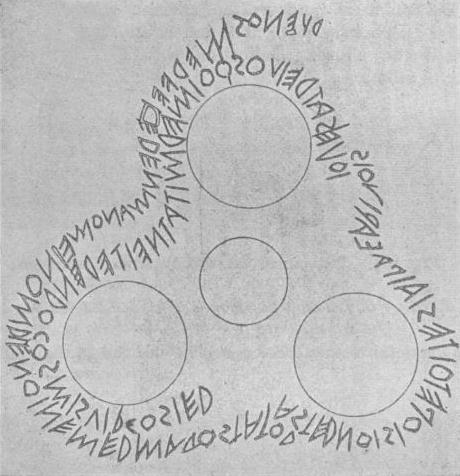 he Latin scriptexist in upper and lower case forms. There may be little visual similarity between a letter’s upper and lower case form, for example, A and a.The Duenos Inscription, 6th Century B.C.Letter shapes may be considerably different depending on the language and whether the script is handwritten or printed.There are many different writing styles. Until the 1940s, for example, German was commonly written in Gothic (or blackletter) script (“Fraktur”). Sütterlin was a common formNormally letters appear separately when printed and joined together when written by hand. However, some printed fonts join the letters together and many people have individual preferences to write at least some letters separately in their handwriting.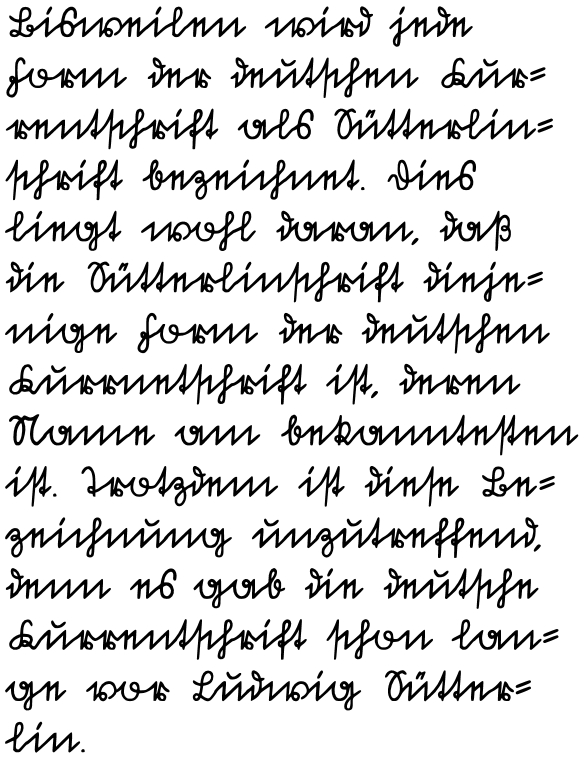 Spaces are almost always used to separate words. The hyphen (-) is used in many languages to separate elements that belong together in some way, for example, parts of a compound noun or to indicate that a word has been truncated, for example, at the end of a line.ample of Fraktur by -donald-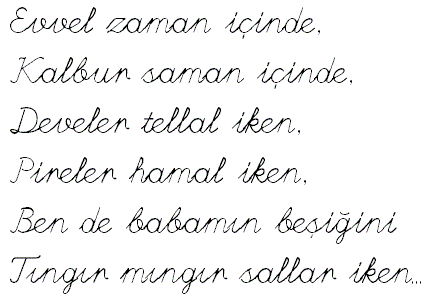 Diacritics also came to be used to modify letters in many languages. These may appear anywhere around, most commonly above (é), below (ç), or through (ø) a letter. Several diacritics may attach to the same letter; Vietnamese ợ, for example, has a hook on the right and a dot below.Some languages consider letter + diacritic as one letter. Norwegian (both Bokmål and Nynorsk varieties), for example, lists these three letters at the end of its alphabet: Æ, Ø and Å.Diacritics may perform different roles depending on the language:For example, in French the acute accent over e (é) is used to indicate a closed e sound, for example café.In Spanish, however, the same diacritic is used to indicate cases where the stress does not fall on the penultimate syllable, for example, dieciséis ‘sixteen’.In Vietnamese, the same diacritic would indicate a high rising tone.As represented in Unicode, the Latin script has some identical glyphs, for example,  0259 ə (schwa) and 01DD ǝ (turned e). The following glyphs belong to both the Latin and Cyrillic scripts: А, В, Е, Ѕ, I, Ј, К, М, О, С, Т, У, and Х (this is a non-exhaustive list). In the case of H and P it should be noted that they represent N and R sounds in Cyrillic.A letter with two diacritics, for example, ḉ may be typically represented in several ways in Unicode – as a precomposed form (U+1E09), or as the letter and the first diacritic with the second added (U+0107 ć + U+0327 ̧ COMBINING CEDILLA), or with the letter and the second diacritic with the second diacritic added (U+00E7 ç + 0301 / COMBINING ACUTE ACCENT).It is possible that combining marks may be required for some languages in widespread modern use.1. Target Script for the Proposed Generation PanelLatin script has the following specifications:ISO 15924 code: LatnISO 15924 no.: 215English Name: LatinNote that the Gaelic and Fraktur variants of Latin have their own ISO 15924 codes and numbers (Latg 216 and Latf 217 respectively), and so do not fall within the remit of the LGP.The complete set of in the Latin script fall in the following Unicode ranges:Controls and Basic Latin				U+0061 – U+007AControls and Latin-1 Supplement		U+0080 – U+00FFLatin Extended-A					U+0100 – U+017FLatin Extended-B					U+0180 – U+024FLatin Extended-C					U+2C60 – U+2C7FIPA Extensions					U+0250 – U+02AFCombining Diacritical Marks			U+0300 – U+036FLatin Extended-D					U+A720 – U+A7FFCombining Diacritical Marks Supplement	U+1DC0 – U+1DFFLatin Extended Additional			U+1E00 – U+1EFFLatin Ligatures					U+FB00 – U+FB0FFull-width Latin Letters				U+FF00 – U+FF5EMSR2 excluded the following ranges:Latin Extended-D; technical use (phonetic)/obsolete/punctuationLatin Ligatures; ##Full-width Latin letters; ##Certain characters are only used for historical purposes. For example, some consonants in Irish Gaelic were formerly written with a dot above them, e.g., ḃ, ċ, ḋ, ḟ, ġ, ṁ, ṗ, ṡ and ṫ; now they are written: bh, ch, etc.The Latin script is often used to Romanize other languages. For example, in the Hepburn Romanization of Japanese, 東京 would be written as . Romanization may require the use of unusual diacritics, for example, a dot under a consonant (ḍ) may represent a retroflex sound, as in Indian languages. Many unofficial Romanizations also exist such as Arabic chat:
ana raye7 el gam3a el sa3a 3 el 3asr.1. Foundation documents and RFCsTerminology Used in Internationalization in the IETF (RFC 6365) is used for definitions.The normative statement of the protocol-valid code points is given in RFC 5892 with a corresponding reference table in the IANA Protocol Registry.Code points in IDNs in Latin script must be PVALID in the IDNA 2008 protocol and CONTEXT O/J.1. Principal languages using the scriptMajor world languages using the Latin script include:Europe: Many Romance, Germanic and Slavonic, and some other languages including Spanish, French, Italian, Portuguese, English, German, Dutch, Swedish, Danish, Norwegian, Polish, Czech, Croatian, Finnish and Hungarian.America: Many European languages plus indigenous languages including Eskimo-Aleut: Africa: Many European languages plus indigenous languages including Swahili, Hausa and Yoruba.Central Asia: Azeri, Turkish, Turkmen, Uzbek, etc.Australasia and South-East Asia: Many European languages plus Pitjantjatjara, Maori, Indonesian, Bahasa Malaysia, Tagalog, Vietnamese, etc.See Appendix A for a longer but probably non-exhaustive list.EuropeThe Latin script is the writing system in widest use in Europe. Cyrillic is used by several countries, for example Bulgaria and Serbia and the Greek alphabet is used by Greece.Many languages have modified letters by adding diacritics, for example, ą in Polish or created digraphs, for example, œ in French or new letters, for example þ (thorn) in Icelandic.AmericaEskimo-AleutAfricaToday, the Latin script is the writing system in widest use in Africa.It is estimated that over 500 out of the 2000 languages spoken in Africa today have orthographies (Bendor-Samuel 1996: p.689), with the vast majority being Latin script-based.The Latin script has been significantly extended or modified to represent African languages:Frequently, supra-segmental features such as tone were encoded using super-and subscripted graph(eme)s, such as accent marks.Next to entirely new letters, di-, tri- and quadrigraphs, for example, are often-much used to represent single phonological units.A number of code-points are already excluded by the “letter principle” in the MSR, as well as IDNA 2008.Central AsiaThe languages of the majority of the inhabitants are Turkic: Azeri, Tatar, Turkish, Turkmen, Uzbek, etc.Some languages in the area are sometimes and other exclusively written in the Cyrillic or Arabic scripts.Some diacritics are used, for example, ü and ş in Azeri, Turkish and Turkmen, and some additional letters are used, for example, ə (schwa) in Azeri.South East Asia and AustralasiaThis area contains Polynesian, Australian, Austronesian and Papuan languages.Major Polynesian languages include Hawaiian, Maori, Samoan, Tahitian and Tongan. Long vowels may be indicated by macrons, for example, ō.There are fewer than 150 Australian languages in modern use. Some use digraphs, and some diacritics, for example ṉ in Pitjantjatjara.There are over 1,000 Austronesian languages, including Bahasa Malaysia, Indonesian, Formosan languages and Tagalog. Most Austronesian languages now use the Latin script, but there is some use of the Arabic script, for example, Jawi.Some Austronesian languages are spoken in New Guinea. Most of the over 1,000 languages spoken there are Papuan languages with Latin-based writing systems.1. Related ScriptsAs mentioned above, the Latin and Cyrillic scripts developed from the Greek script and share several letters. The Greek, Arabic and Hebrew scripts developed from the Phoenician alphabet, but the relationship is so distant that there is little visual similarity among most related letters among them. The Armenian script may be modelled on the Greek script and a small number of letters are shared.The Fraktur and Irish Gaelic writing styles of the Latin script are so different that Unicode considers them different scripts.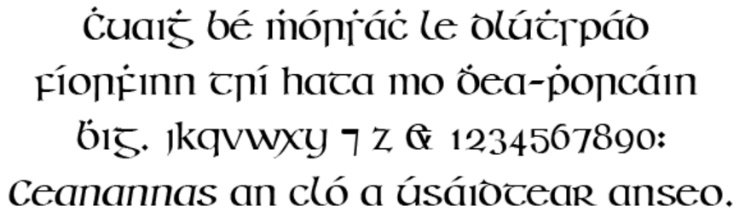 sample of Irish Gaelic by Arthur BakerProposed Initial Composition of the PanelThe role of the LGP is to establish the repertoire and Label Generation Rules for top level internationalized domain names in Latin script.2.1 Panel Chairs and Members (with Expertise)The current working group includes the following members in alphabetical order:Relevant expertise2.2 Panel DiversityAs the Latin script is used by several hundred languages (see the appendix), it is not possible to have representation from experts o all of them. The approach taken, therefore, is to have experts covering areas of languages, for example, African languages using the Latin script.National and regional policy makersSome members of the panel are well versed in ICANN policy, others in national and regional policy.Technical community (general and DNS)Security and law enforcementAcademia (technical and linguistic)The panel has good coverage of European languages (Romance, Germanic and Slavonic), some coverage of North American indigenous languages, some coverage of African languages, but only weak coverage of South East Asian and especially Central Asian languages and again weak coverage of Australasian languages.Community-based organizationsSeveral members of the panel work for community organizations.Local language computing using Unicode and specifically IDNsSeveral of the linguists have a good knowledge of local language computing, Unicode, IDNA and ICANN’s Variant Issues Project.2.3 Relationship with Past Work or Working GroupsUntil the advent of IDNs in 2003, the “LDH set” – Latin letters “a” to “z” in both upper and lower case, the digits “0” to “9” and the hyphen was used for the registration of names in the DNS.IDNA (Internationalized Domain Names in Applications) is the protocol used for implementing IDNs. The latest version is 2008, but changes from the 2003 version are likely to break the Longevity Principle in the Procedure to develop and maintain Labe Generation Rules for the Root Zone in respect of IDNA labels.ICANN’s Variant Issues Project Study Group for the Latin Script produced Considerations in the use of the Latin script in variant internationalized top-level domains in 2011.Work Plan3.1 Suggested Timeline with Significant MilestonesThe Generation Panel intends to divide the work on the LGR for the Root Zone into four stages:Finalization of Code PointsFinalization of Variants (if any)Finalization of Whole Label RulesFinalization of LGR Documents for Latin Script and Submission to ICANNAt all stages there will be consultation with the Integration Panel, the Generation Panels of Related Scripts, and the public via periodic public comments.1. Finalization of Code PointsThis stage involves the listing of code points from the parts of Unicode listed in section 1.1 above. Rows in the list will be coloured red until they are attested as in languages in modern use, at which point the colouring will be changed to black. This situation will be represented in an XML file. For the non-exhaustive list of languages using the Latin script that is to be used, see the appendix.2. Finalization of Variants (if any)The LGP will decide if it is necessary to declare in-script and/or cross-script variants. In the event of a declaration of either sort of variant, an exhaustive list will be made. This situation will be represented in an XML file.3. Finalization of Whole Label RulesThe LGP will check that no problems are caused by any default WLE and then list any Latin script-specific WLEs, if, for example, some code point may only occur in certain positions in a label, or may only occur together with certain other code points or ranges of code points. This situation will be represented in an XML file.4. Finalization of LGR Documents for Latin Script and Submission to ICANNThe proposal document and XML files will be completed, taking into account public comments and the work of the Generation Panels of related scripts (at least and ). It is possible that a delay may be necessary at this stage.3.2 Proposed schedules of meetings and teleconferencesThe schedule below roughly presumes the Arabic Generation Panel’s schedule. The AGP’s experience is likely to speed up the LGP’s work. The Latin script, however, is used by a larger number of languages and consists of a larger number of code points; both factors which will slow down the LGP’s work. The schedule presumes about four months on work with variants. If they are not declared, this may decrease to as little as one month. It may be necessary to appoint advisors to fill gaps in the panel’s experience. The panel is composed largely of volunteers and not all of them will have time at all stages of the work.ReferencesFrakes, J., et al., “Considerations in the use of the Latin script in variant internationalized top-level domains: Final report of the ICANN VIP Study Group for the Latin script”. Los Angeles, Calif.: ICANN, October 2011). http://archive.icann.org/en/topics/new-gtlds/latin-vip-issues-report-07oct11-en.pdfBlanchet, M., et al. "Guidelines for Developing Script‐Specific Label Generation Rules for Integration into the Root Zone LGR". Los Angeles, Calif.: ICANN, April 2015. https://community.icann.org/download/attachments/43989034/Guidelines%20for%20LGR.pdf "Considerations for Designing a Label Generation Ruleset for the Root Zone". Los Angeles, Calif.: ICANN, April 2015. https://community.icann.org/download/attachments/43989034/Considerations%20for%20LGR.pdf "Requirements for LGR Proposals". Los Angeles, Calif.: ICANN, April 2015. https://community.icann.org/download/attachments/43989034/Requirements%20for%20LGR%20Proposals.pdf Common Locale Data Repository. www.unicode.org/cldr/charts/28/summary/root.html www.ethnologue.com www.omniglot.com https://en.wikipedia.org/wiki/History_of_the_Latin_alphabet https://en.wikipedia.org/wiki/Latin_scriptMaximal Starting Repertoire (MSR2). https://www.icann.org/resources/pages/reports-2013-04-03-en https://en.wikipedia.org/wiki/Sütterlin https://en.wikipedia.org/wiki/Gaelic_typeKlensin, J., “Internationalized Domain Names in Applications (IDNA): Definitions and Document Framework” = RFC 5890 (2010). http://tools.ietf.org/html/rfc5890 Fältström, P., ed., “The Unicode Code Points and Internationalized Domain Names for Applications (IDNA)” = RFC 5892 (2010). http://tools.ietf.org/html/rfc5892 Hoffman, P., et al., “Terminology Used in Internationalization in the IETF” (2011). = RFC 6365 http://tools.ietf.org/html/rfc6365 Sullivan, A., et al., “Procedure to develop and maintain Label Generation Rules for the Root Zone in respect of IDNA labels” (Marina del Rey, California: ICANN, March 2013). https://www.icann.org/en/system/files/files/lgr-procedure-20mar13-en.pdf Bendor Samuel, J., “African languages” (1996 p.689-691). Oxford University PressHartell, R.L., ed., “Alphabet de langues africaines”. UNESCO - Bureau Regional de Dakar, 1993No.NamePositionOrganizationCountryLanguage Expertise1Tunde AdegbolaMemberAfrican Languages Technology InitiativeNigeria2Sarat AssirouMemberInstitute COADYIvory CoastDioula3Dwayne BaileyMemberTranslate.org.zaSouth AfricaAfrikaans, Northern Sotho, Venda, Tswana and Southern Sotho4Ahmed Bakht MasoodMemberPakistan Telecom AuthorityPakistanUrdu, English5Matthias BrenzligerMemberUniversity of Cape TownSouth Africa6Chris DillonCo-ChairUniversity College LondonUKEnglish, German, Spanish7Tarkan DorukMemberSanofiUAETurkish8Yashar HajiyevMemberInformation Policy Analytical CenterAzerbaijanAzerbaijani, English9Hazem HezzahMemberLeague of Arab StatesEgyptArabic, German10Paul HoffmanMemberICANNUSEnglish11Tarik MerghaniMemberAfTLDSudan12Meikal MuminMemberUniversity of CologneGermanyGerman, English, use of Latin script for African languages13Danko JevtovicMemberFondacijaSerbiaSerbian, English14Ngo Thanh NhanMemberNew York UniversityUSVietnamese15Daniel OmondiMemberInternet SocietyKenya16Oscar Gabriel Ledesma PiñeiroMemberAlfa-REDIArgentinaSpanish, English17Gideon Kiprono RopMemberDotConnectAfricaKenya18Jean-Jacques SubrenatMemberNCUC; Individual Users; NMI/CC; ICGFranceFrench, English19Mirjana TasićMemberNational Internet Domain Names of Serbia (RNIDS)SerbiaSerbian, English20Aysegul TekceMemberICANNTurkeyTurkish21Eric Brunner-WilliamsCo-ChairCOREUSEnglish22Bonface WitabaMemberGlobal Knowledge Partnership FoundationKenyaSwahili23Jiankang YaoMemberComputer Network Information Center (CNIC, CAS)ChinaMandarin Chinese, Pinyin and EnglishTask nameByStatusDevelop call for participationTue 06-23-15DonePublicly release call for participationFri 07-24-15DoneMeetingTue 9-22-15DoneFace-to-face meeting (Dublin)Sun 10-18-15DoneMeeting on character setTue 11-10-15DoneInvitation to experts to ensure diversityFri 11-20-15In progressMeeting on character setTue 11-24-15DoneMeeting on character setTue 12-08-15DoneMeeting on panel-formation proposalTue 01-05-16DoneMeeting on panel-formation proposalTue 01-26-16Meeting on panel-formation proposalTue 02-09-16Meeting on finalization of membershipTue 02-23-16Proposal finalizationFri 02-25-16Application to ICANN for formation of LGPFri 02-26-16MeetingTue 03-01-16Face-to-face meeting (Marrakech)Sun 03-06-16Meeting on character setTue 03-22-16Meeting on character setTue 04-12-16Meeting on general principles for inclusionTue 04-26-16Meeting on general principles for exclusionTue 05-10-16Meeting on general principles for deferralTue 05-24-16Release of character set for public commentTue 06-07-16MeetingTue 06-21-16Face-to-face meeting (Panama)Mon 06-27-16Meeting on finalization of character setTue 07-12-16Meeting: Discussion on variantsTue 07-26-16Meeting: Are in-script variants needed?Tue 08-09-16Meeting: Are cross-script variants needed?Tue 08-30-16MeetingTue 09-13-16Meeting on finalization of variantsTue --16Meeting: Release of variants for public commentTue 10-25-16Face-to-face meeting (Puerto Rico)Sun 10-29-16Incorporation of comments from public and IGTue 11-29-16Finalization of variantsTue 12-13-16Discussion of Whole Label RulesTue 01-10-17Documenting Whole Label RulesTue 01-24-17MeetingTue 02-07-17Meeting on finalization of Whole Label RulesTue 02-21-17Release of Whole Label Rules for public commentTue 03-07-17Face-to-face meeting (Europe)Sun 03-12-17Incorporation of comments from public and IGTues 03-21-17Finalize documentTues 04-04-17MeetingTues 04-18-17Finalize LGR XML structureTues 05-02-17Final editsTues 05-16-17Submission to ICANNTues 05-30-17